WEINE OFFENWEISSWEIN		1dl	2dl	3dl	5dlMüller Thurgau (Aperosempfehlung)	6.00	12.00	18.00	29.-Traubensorte: Müller ThurgauHerkunft: Aargau, SchweizChardonnay Green Bay	4.50	9.00	13.50	21.-Traubensorte: ChardonnayHerkunft: AustralienROTWEIN		1dl	2dl	3dl	5dlMagdenauer Klosterwein	6.50	13.00	19.50	31.00Cuveé VigorosoTraubensorte: Zweigelt, Diolinoir,Malbec, CortaillodHerkunft: Nauer Weine, AargauRioja  Monte Araoz	6.00	12.00	18.00	28.-Traubensorte: TempranilloHerkunft: D.O.Ca. RiojaPrimitivo Salento San Marzano	5.60	11.20	16.80	24.-Traubensorte: PrimitivoHerkunft: Apulien, Salento, ItalienFLASCHENWEINE WEISS 7,5 DL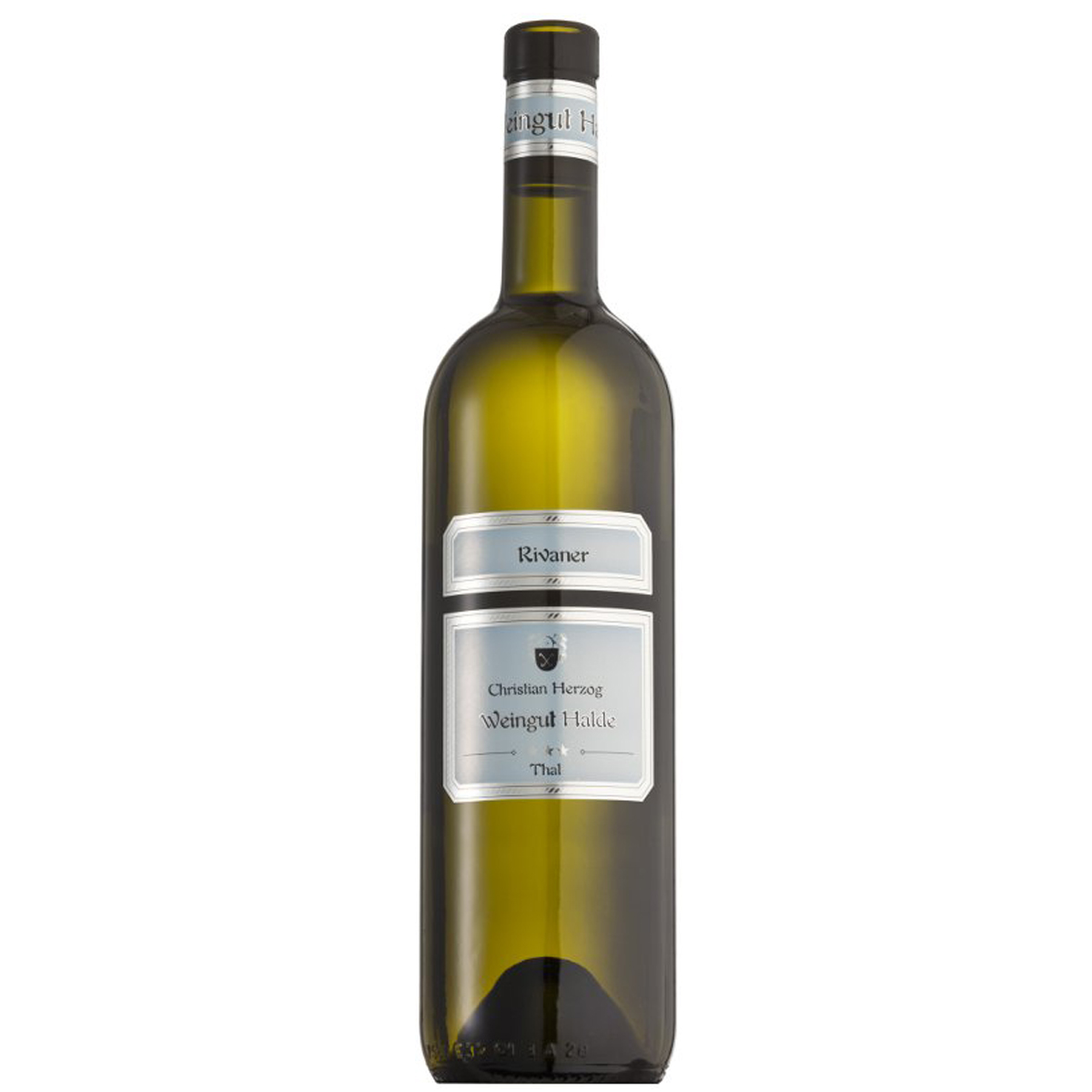 Rivaner -S- (Aperosempfehlung)	47.-Traubensorte: RivanerHerkunft: Goldach, SchweizProduzent: Weingut Halde, Christian HerzogCharakter: helles Grüngelb, exotische Fruchtaromen, Grapefruitschalen, Zitronengras, frischer Auftakt, fein perlendes Prickeln, knackiger, mineralischer Abgang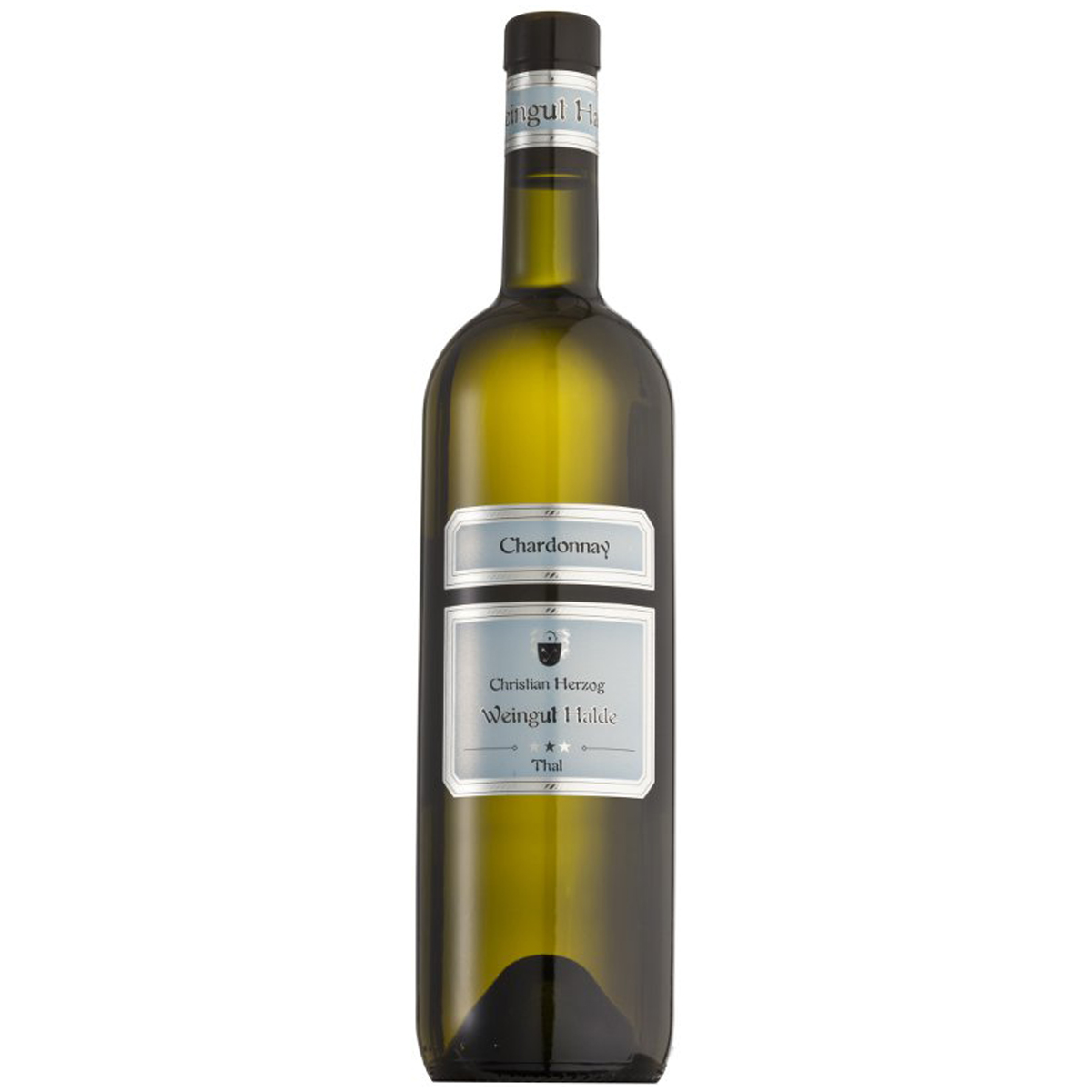 Chardonnay –S-	51.- Traubensorte: ChardonnayHerkunft: Thal, SchweizProduzent: Weingut Halde, Christian HerzogCharakter: helles, intensives Zitronengelb. Feinfruchtig, nach tropischen Früchten riechend. Kräftiger, erfrischender Gaumen, anhaltend im Abgang.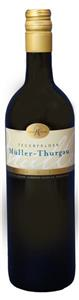 Müller Thurgau Tegerfelder Classic(Aperosempfehlung)	44.-Traubensorte: Müller ThurgauHerkunft: Aargau, SchweizProduzent: NauerCharakter: zarter, feinfruchtiger Wein, Elegantes Bouquet, Hauch von Exotik und Melone, im Gaumen gut ausbalancierter Frucht- Säurespiegel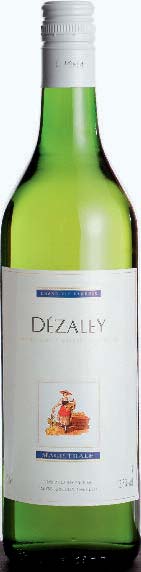 Dézaley AOC Magistrale	45.-Traubensorte: ChasselasHerkunft: Dézaley, Lavaux, Waadt, SchweizCharakter: Bemerkenswerte Fruchtigkeit & Rasse, mit milder VollmundigkeitChardonnay Green Bay	33.-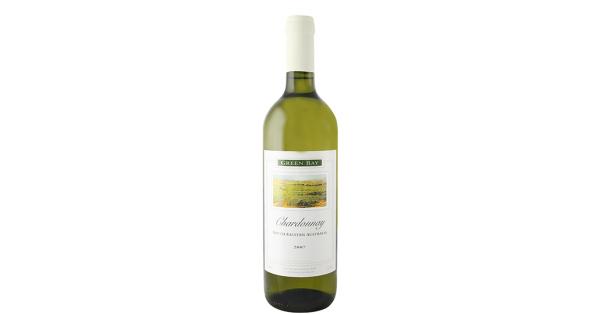 Traubensorte: ChardonnayHerkunft: Süd- Ost- Australien Charakter: Goldgelb, Aromen nach Pfirsich, Birnen, Lychee,fruchtiger Wein mit schöner StrukturLe Ralle Greco Basilicata IGT Alovini		45.- 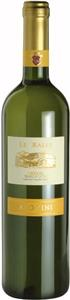 Traubensorte: GrecoHerkunft: Basilikata, ItalienProduzent: AloviniCharakter: blasse, goldgelbe Farbe, fruchtig in der Nase, intensiv und aromatisch, im Gaumen füllig mit einer frischen Säure, lang anhaltendFLASCHENWEINE WEISS 5 DL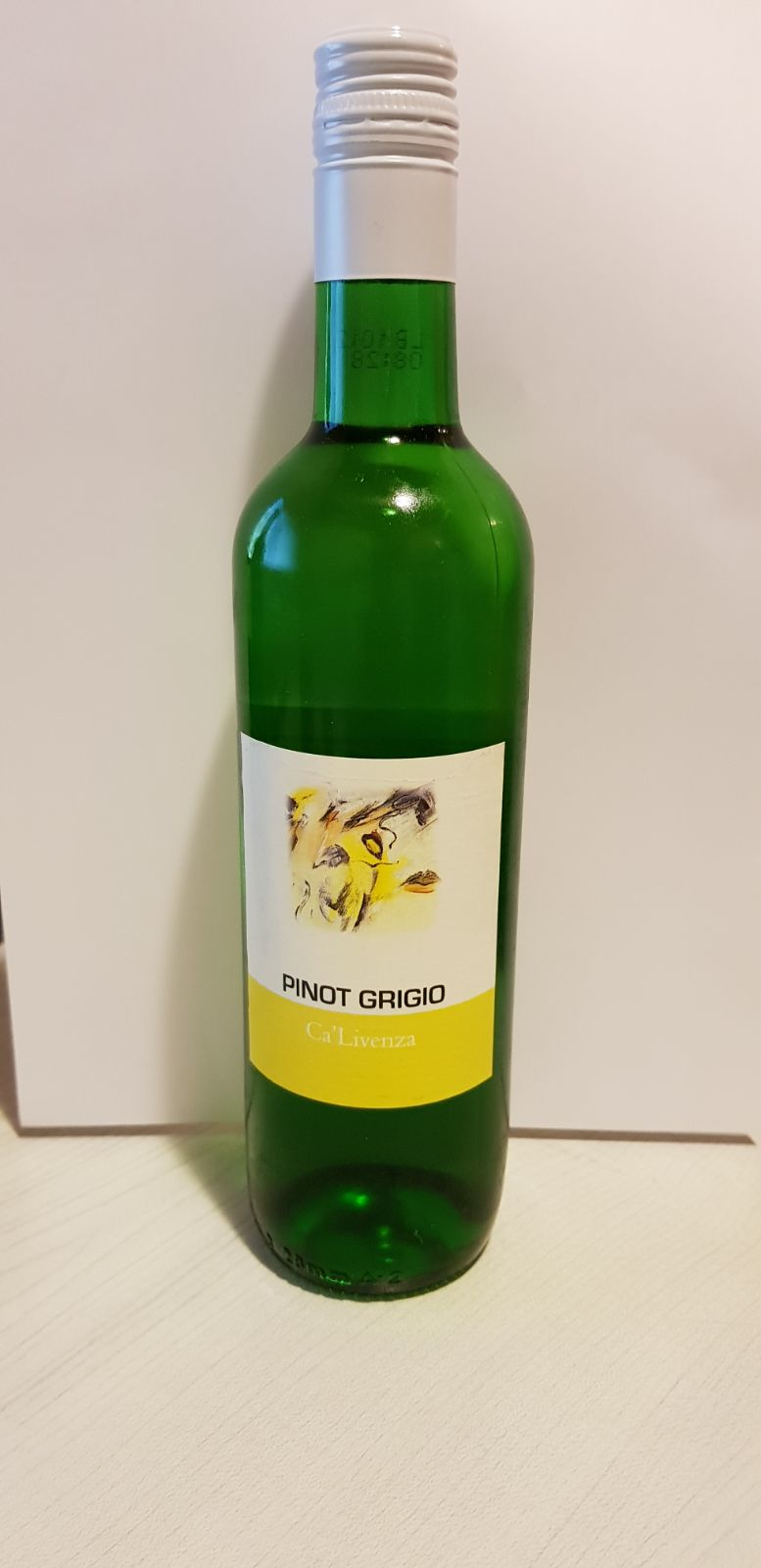 Pinot Grigio Grave del Friuli	21.-Traubensorte: Pinot grigioHerkunft: Motta di Livenza, ItalienCharakter: goldgelb die Farbe, trocken, erfreut mit subtiler Würze und wundervoller Harmonie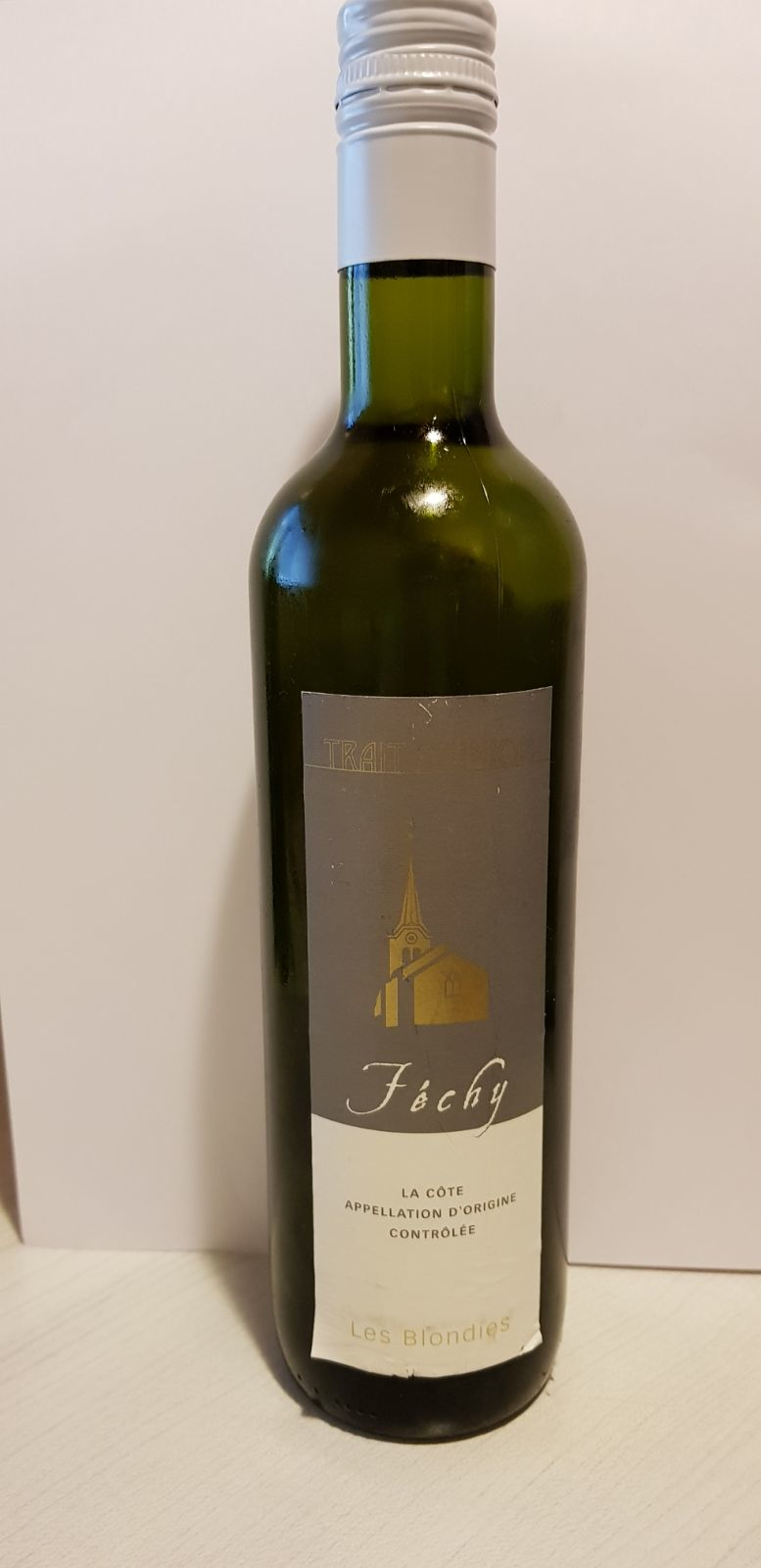 Féchy	21.-Traubensorte: ChasselasHerkunft: Wallis, SchweizCharakter: fein, fruchtig, elegant und samtigFLASCHENWEINE ROT 5 DL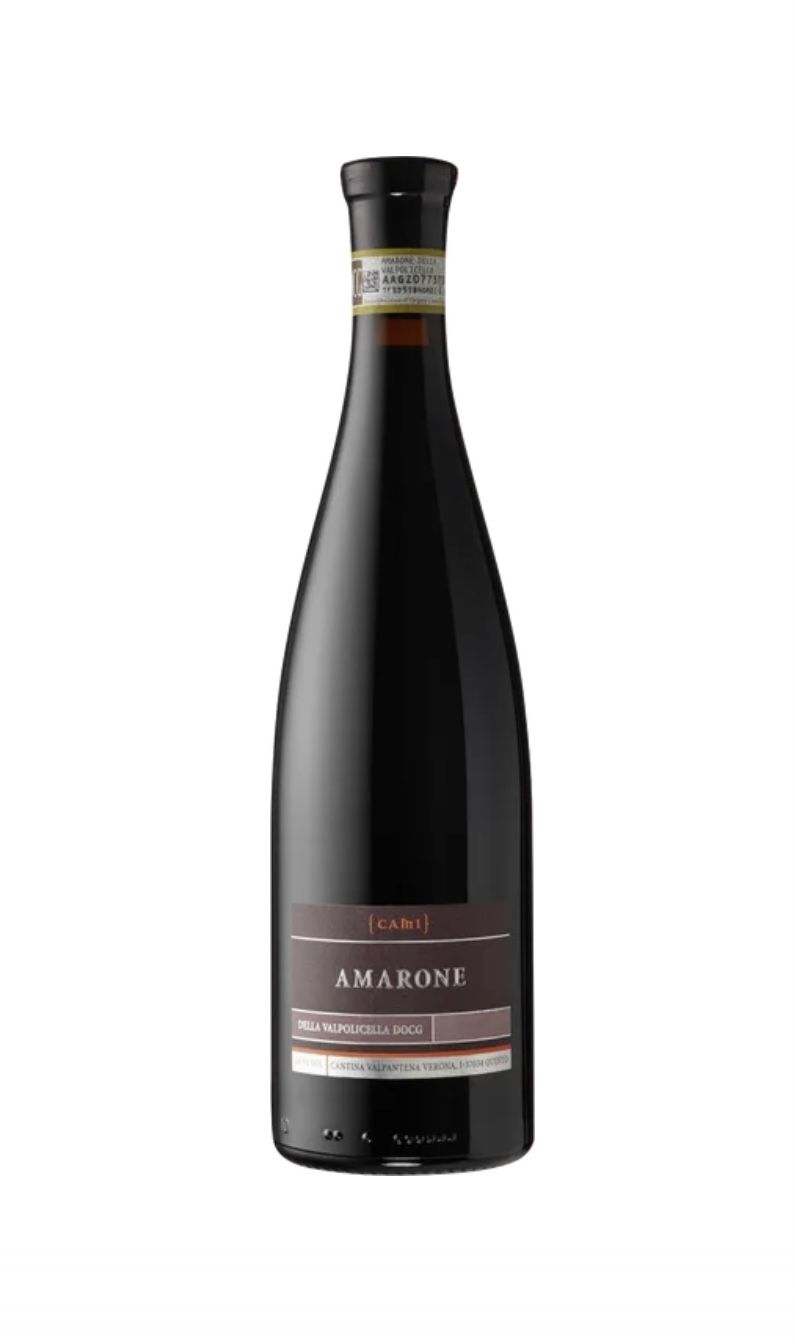 Cami Amarone della Valpolicella DOCG	34.- Traubensorte:  Corvina, Molinara, Rondinella, VeroneseHerkunft: Venetien, Italien Produzent: CamiCharakter: granatrot, füllig, geschmeidig und ausgewogen. In der Nase steigen vorab Düfte von Brombeere, Holunderbeere, Dörrpflaume sowie angenehme Kakao- und Schokoladennoten, die sich auch im Gaumen wiederholen und in einen langen, nachhaltigen Abgang münden.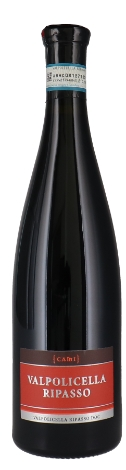 Valpolicella Ripasso DOC	28.- Traubensorte: Corvina, Rondinella, Molinara Herkunft: Italien, VenetienCharakter: Pflaume, rote Beeren, reife Kirschen und süsse Gewürze mit einem Hauch Vanille und Sultaninen, intensives rubinrot, trockenZweigelt	26.-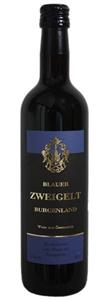 Traubensorte: ZweigeltHerkunft: Aargau, SchweizProduzent: Nauer Weine, Bremgarten, Aargau, SchweizCharakter: Dunkelrot mit zarten violetten Rändern, ausgeprägte Aromatik von rote Beeren. Der Wein zeigt eine saftige Fülle, wobei er geschmeidig und rund wirkt.FLASCHENWEINE ROT 7,5 DLSCHWEIZ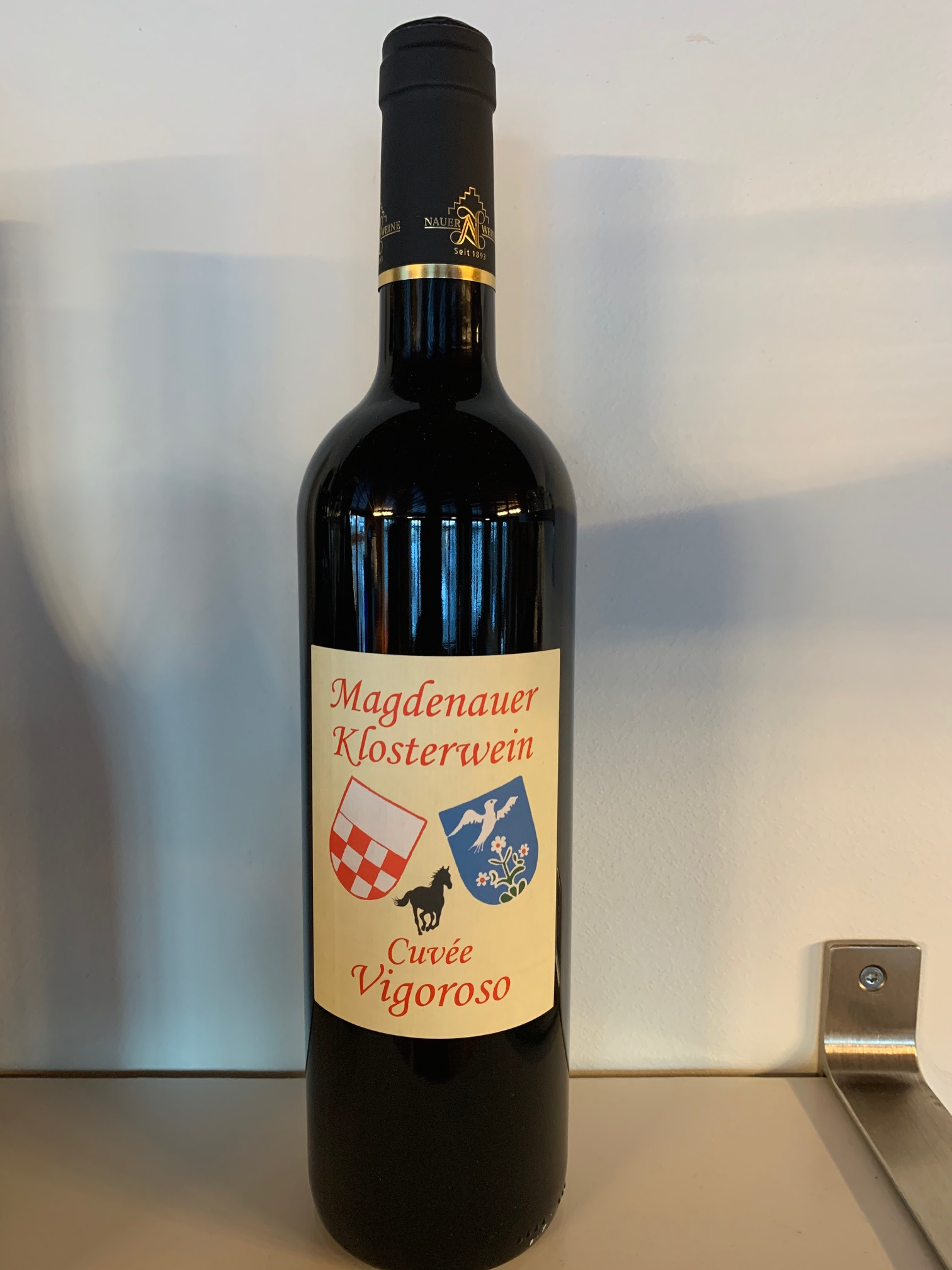 Magdenauer Klosterwein (Hauswein)	45.- Traubensorte: Zweigelt, Diolinoir, Malbec, CortaillodHerkunft: AargauProduzent: Nauer Weine, Bremgarten, Aargau, SchweizCharakter: Aromen reifer Früchte im Spektrum von roten und dunklen Beeren,  Noten von reifen Kirschen und Cassis. Weicher, schmelziger Auftakt, welcher übergeht in eine saftige Mundfülle. Weiche, reife Tannine runden den Körper ab.Pinot Noir -S-	49.-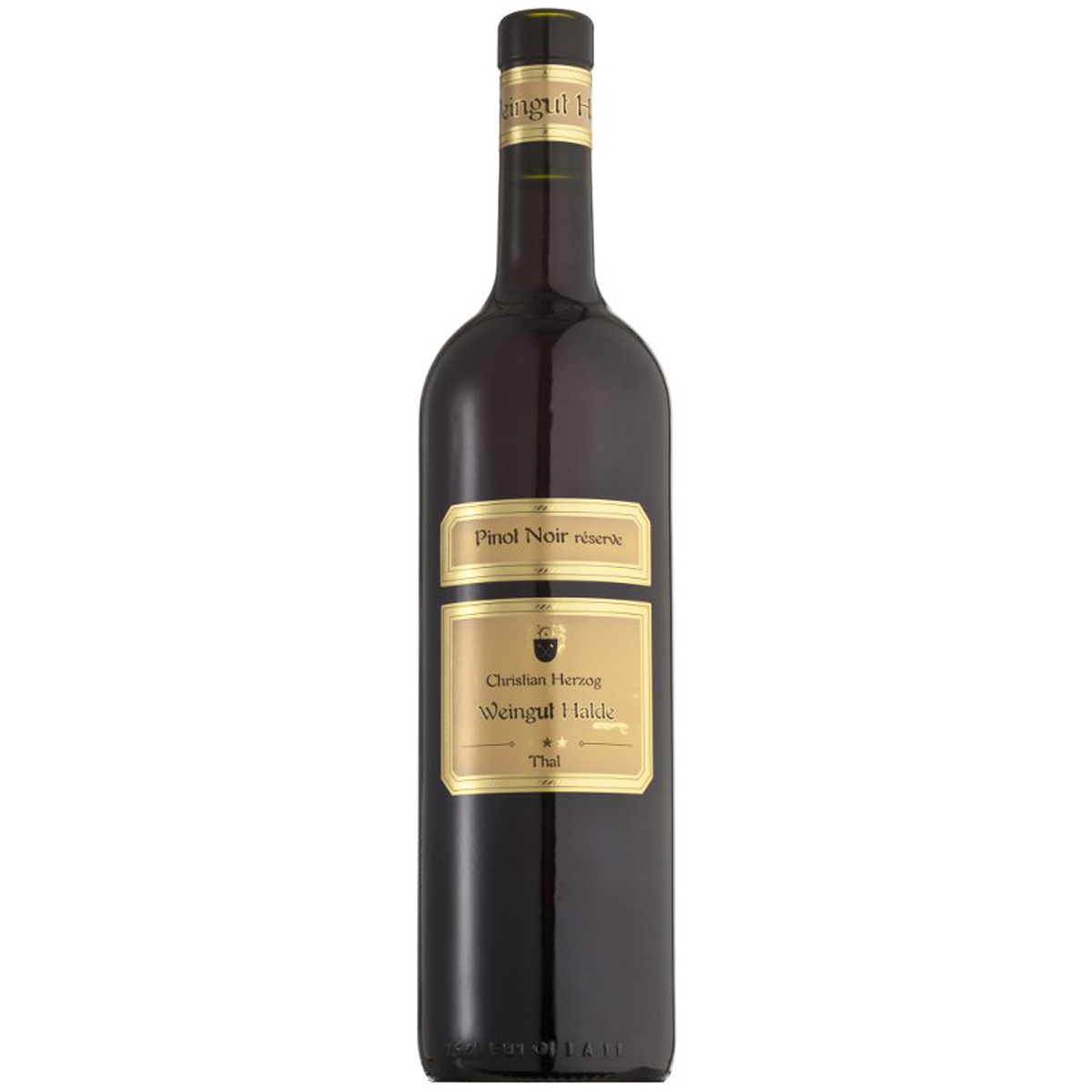 Traubensorte: Pinot NoirHerkunft: Thal, SchweizProduzent: Weingut Halde, Christian HerzogCharakter: Trocken, rubinrot, reife Himbeeren, Johannisbeeren, Heu, Hibiskus Blüte, weicher Auftakt, feine Tannine, fülliger gut strukturierter Gaumen.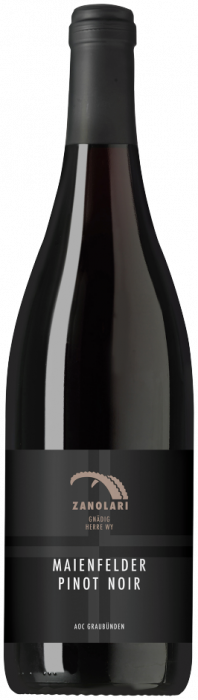 Maienfelder Pinot Noir Gnädig Herre Wy	44.- Traubensorte: Pinot noir Herkunft: Maienfeld, SchweizProduzent: Weinkellerei Rahm, HallauCharakter: Blauburgunder Beerliwein, reicher Charakter, fruchtiger, kräftiger Härschäftler, trockener AbgangIl Moro Merlot IGT	51.-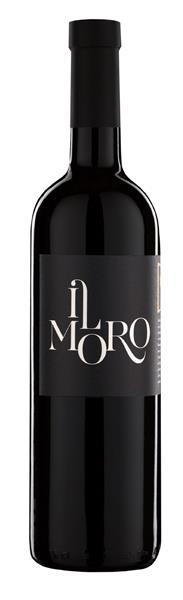 Traubensorte: MerlotHerkunft: Malcantone, Tessin, SchweizProduzent: Castello di Morcote Tenuta, Arbostora, TessinCharakter: Intensives Rubinrot. In der Nase harmonischer und angenehmer Duft mit einer feinen Note von roten Früchten, die an Erdbeeren erinnert. Am Gaumen weicher und fruchtiger Geschmack, gut ausgewogene Säure und Würze.ÖSTERREICHZweigelt Unplugged	52.-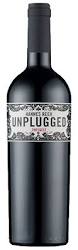 Traubensorte: ZweigeltHerkunft: Burgenland, ÖsterreichProduzent: Hannes Reeh AndauCharakter: Legendär und heissgeliebt! In der Nase Weichselfrucht und dunkelbeerige Anklänge, feine Edelholzwürze und etwas Vanille, begleitet von einem Touch Nougat. Am Gaumen intensive Kirschenfrucht und zarte Brombeernoten. Ein eleganter Zweigelt mit feiner Extraktsüsse und weichen, gut integrierten Tanninen, die dem Wein ein feinwürziges, langes Finish schenken.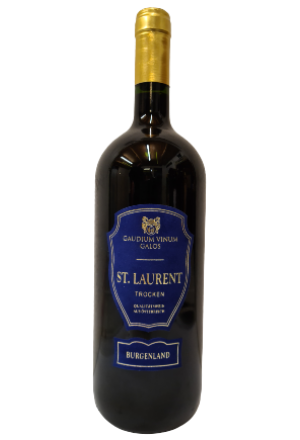 St.Laurent Gaudium Vinum Calos Magnum 150cl	75.-Traubensorte: Sankt LaurentHerkunft: Burgenland, ÖsterreichProduzent: Golser, Harald LehnerCharakter: einladende Brombeerfrucht, sehr kraftvoll, saftige dunkle Waldbeerfrucht und Kirschen am Gaumen, gute Länge im AbgangFRANKREICHLirac rouge AOC 'Clos de Sixte'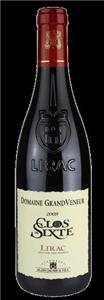 Domaine du Grand Veneur	52.-Traubensorte: 50%Grenache, 35%Syrah, 15%Mourvèdre Herkunft: Côtes du Rhône méridionale, FrankreichProduzent: Alain JaumeCharakter: Tiefdunkles Purpurrot, in der Nase süssliche Note schwarzer Kirschen und Himbeeren. Im Gaumen konzentrierte, frische Frucht schwarzer Kirschen, Anis und eine elegante Würze. Die dichte, samtige Textur und der lange fruchtbetonte Abgang beeindrucken den Weinkenner.ITALIENPrimitivo IGP Notte Rossa	36.-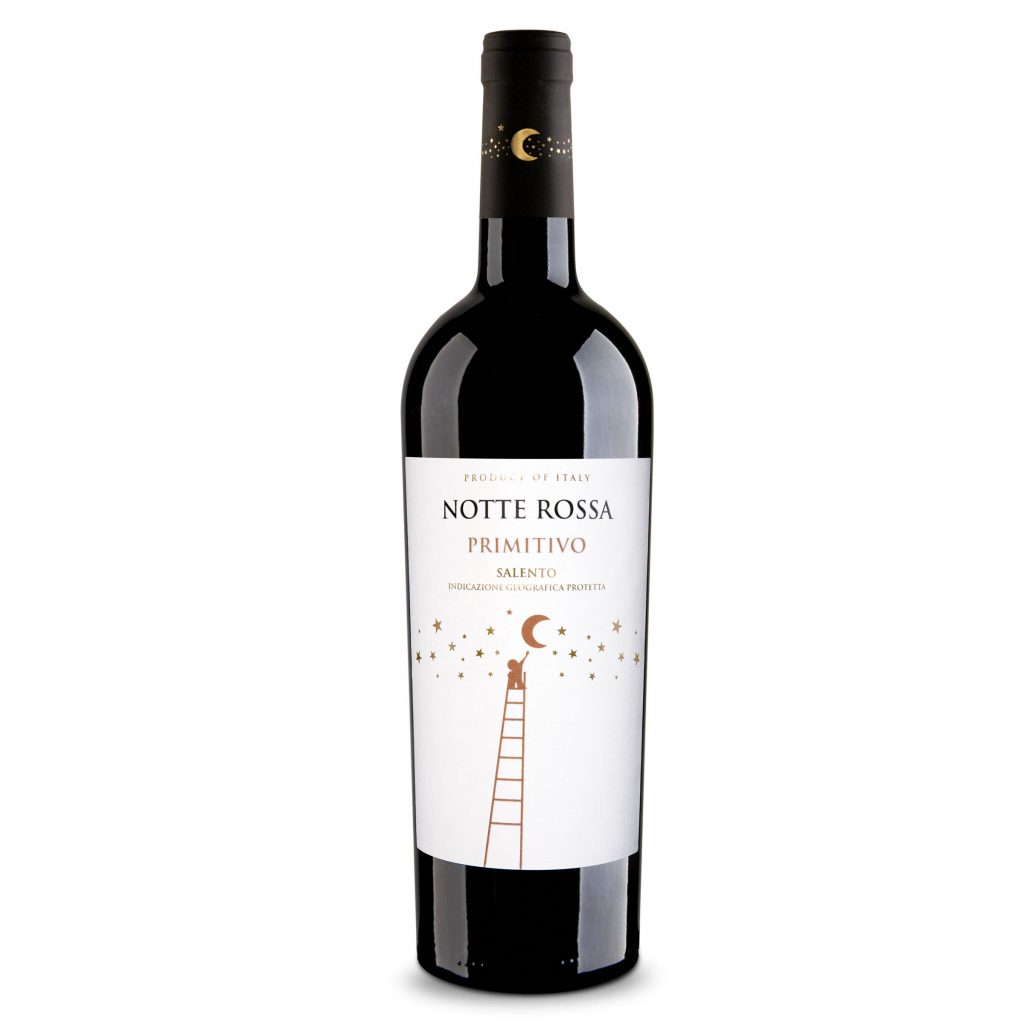 Traubensorte: PrimitivoHerkunft: Apulien, Salento, ItalienProduzent: Cantine San MarzanoCharakter: Beerenfrüchte, Pflaumen und Kirschen bestimmen das Geschmacksbild dieses ausgewogenen und harmonischen Weins. Er zeigt würzige und schokoladige Noten, die sich im Duft mit einer satten Frucht verbinden. Am Gaumen durchzieht eine feine Säure den Geschmack reifer Beeren, während sich das Tannin, typisch für einen Primitivo, weich und sanft im Hintergrund hält.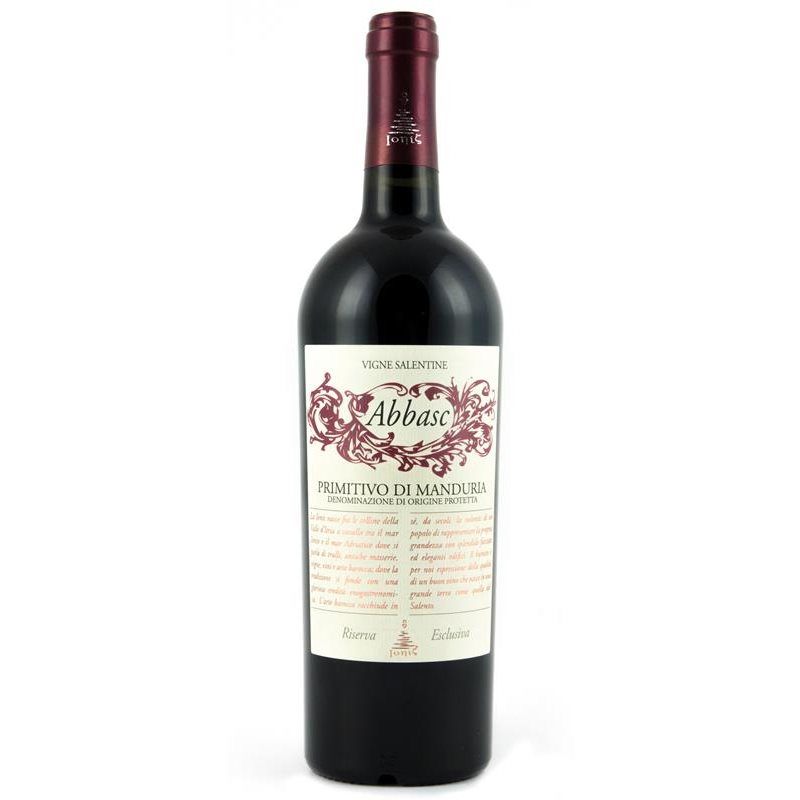 Primitivo di Manduria	45.- Traubensorte: PrimitivoHerkunft: Apulien, Italien Produzent: Ionis ViniCharakter: Ein Wein, der beide Gesichter des Primitivos zeigt. Appetitlich duftend nach einer Handvoll sonnengereifter Beeren, besonders Himbeere, Cassis und Pflaumen. Im Antrunk weich und füllig, dann von jugendlichem, feinem Tannin durchwoben, elegant, aromatisch und anhaltend im Finale, ganz dezent vom Holzfass umrahmt. Hier ist bester Trinkfluss vereint mit fruchtiger Aromenkonzentration.Valpolicella Ripasso Murari	43.- 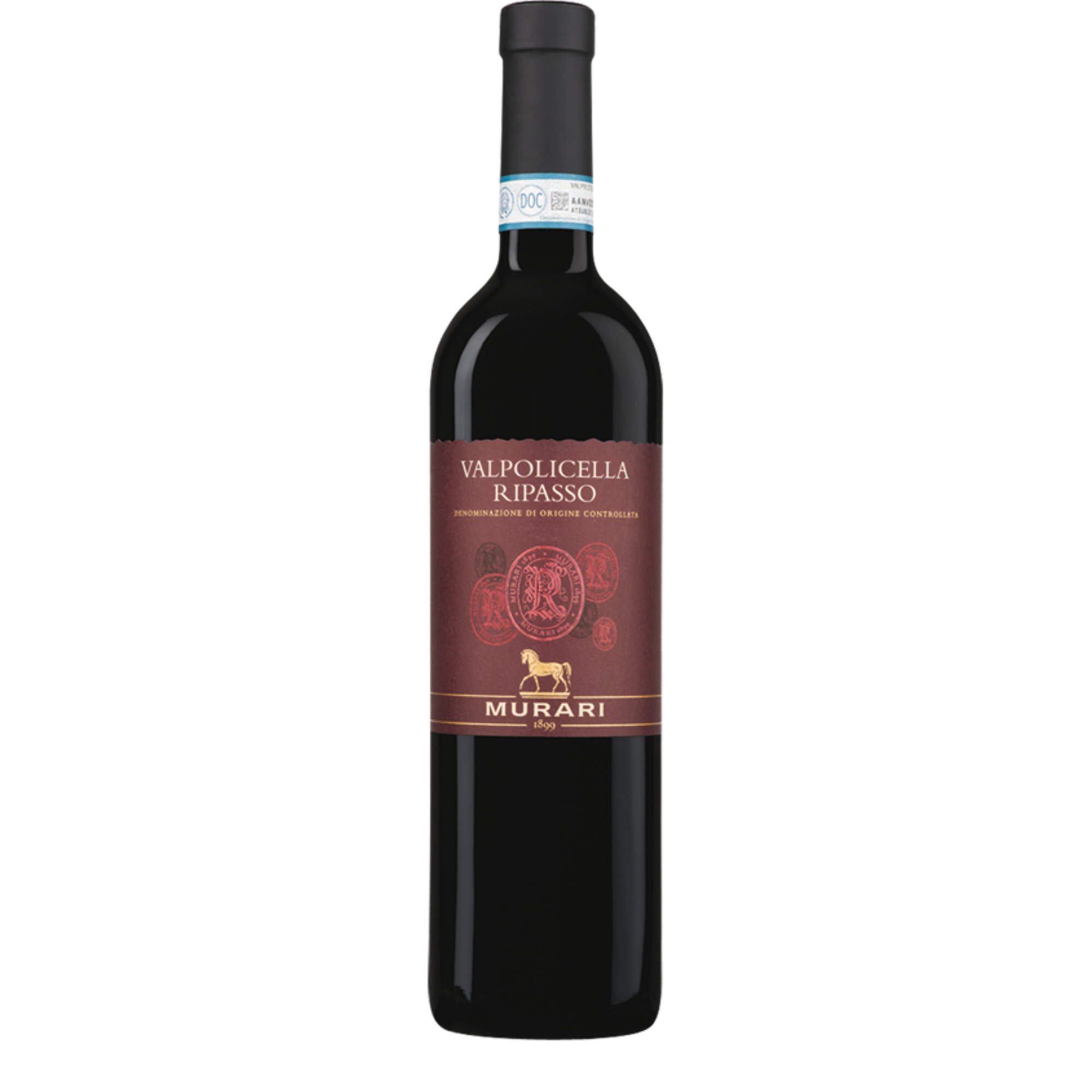 Traubensorte: Corvina, Rondinella, Croatina, CorvinoneHerkunft: Veneto, ItalienProduzent: MurariCharakter: rubinrot, Aroma nach reifen Beeren, im Gaumen mittelkräftig, rund und weich, sanft röstig mit ausgeglichener Fruchtaromatik.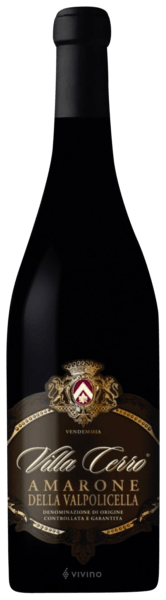 Amarone della Valpolicella Villa Cerro	56.-Traubensorte: Rondinella, Molinara, CorvinaHerkunft: Villa Cerro, Veneto, ItalienProduzent: VendemmiaCharakter: dunkles Rot, Dörrfrüchte und Lakritze in der Nase, schöner fruchtiger Gaumen und langanhaltender Abgang.Amarone della Valpolicella Castelforte	52.-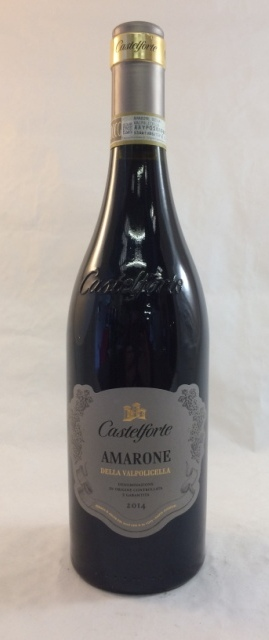 Traubensorte: Corvina, Rondinella, Corvinone, MolinaraHerkunft: Venetien, ItalienProduzent: Cantine Riondo S.p.aCharakter: In der Nase eröffnet sich dem Genießer ein komplexes Bouquet mit reifer Beerenfrucht und Sauerkirschmarmelade, vollendet durch Noten von Zimt, etwas frisch gemahlenem Kaffee und einem Hauch von Vanille. Körperreich und mit üppiger Fülle stampft er über den Gaumen, komplexe fruchtige Komponenten treffen auf orientalische Würze. Harmonisch geformt, durch die feine Tanninstruktur und die perfekt akzentuierte Säure. Der Abgang gestaltet sich lang und opulent.'RIPA' Governo all'uso Toscano IGP	52.-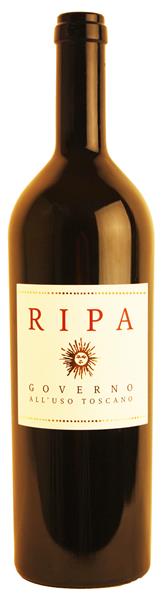 Traubensorte: Sangiovese, Merlot, Cabernet SauvignonHerkunft: Toscana, ItalienProduzent: Rossetti, ToscanaCharakter: Das Bouquet ist sehr fein und elegant mit beerigen Noten sowie einen Hauch Vanille. Im Gaumen zeigt sich der RIPA äusserst vollmundig, weich und körperreich. Die samtigen Tannine sind gut eingebunden. Der RIPA besitzt einen langen Abgang mit einem würzigen Ausklang.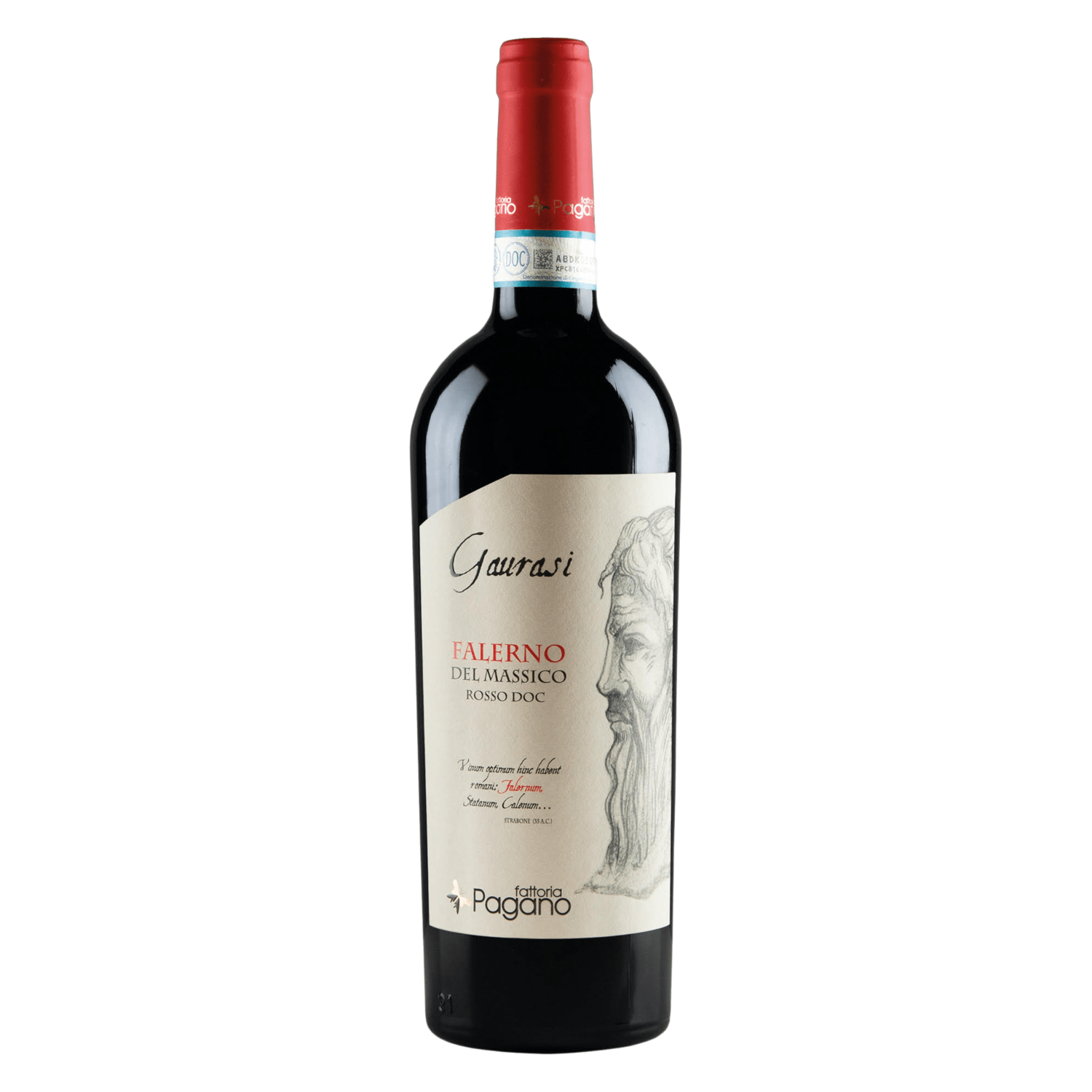 Gaurasi Falerno del Massico Rosso DOC	49.- Traubensorte: Aglianico, PiedirossoHerkunft: Carinola, Kampanien, ItalienProduzent: Fottoria PaganoCharakter: ein verführerischer Wein mit komplexen Aromen von Beeren, Schwarzkirschen und Pflaumen. Der Geschmack hat eine einhüllende Struktur mit weichen und zarten Tanninen und einem sehr langen Abgang, in dem eine elegante mineralische Frische auf Balsamico- und Gewürznoten überwiegt.Amarone della Valpolicella Albino Armani		75.-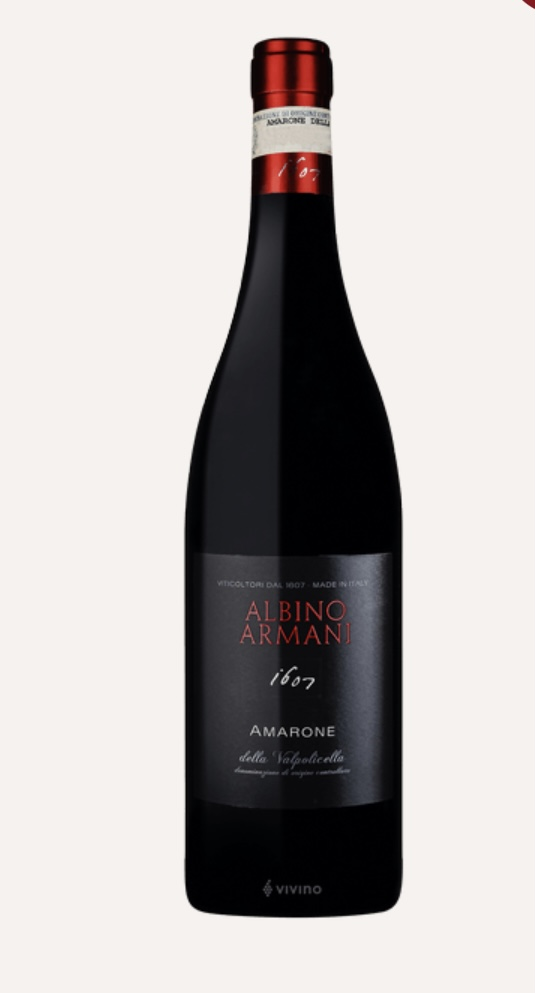 Traubensorte: Corvina, Corvinone, RondinellaHerkunft: Veneto, ItalienProduzent: Albino ArmaniCharakter: Sattes Rubinrot. In der Nase nach vollreifen Zwetschgen, Rumtopf, warmen Gewürzen und Kaffee duftend. Vollmundig mit guter Struktur, stützender Struktur und samtigen Tanninen. Sehr langes Finale mit schwarzen Johannisbeeren, Schokolade- und Vanillearomen.Muri- Gries Abtei Lagrein Riserva DOC	85.-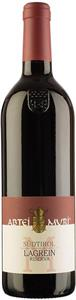 Traubensorte: LagreinHerkunft: Südtirol ItalienProduzent: Muri- Gries, KlosterkellereiChrakter: intensives dunkles granatrot, duftet komplex und vielschichtig, reife Beerenaromen mit Kirschen, würzige Noten von Tabak und Leder, im Gaumen überzeugende Struktur, Finesse und Charakter, gut eingebundenes Säuregerüst, wirkt frisch und einladend, trinkig, langanhaltend.SPANIENLambuena Roble	42.- 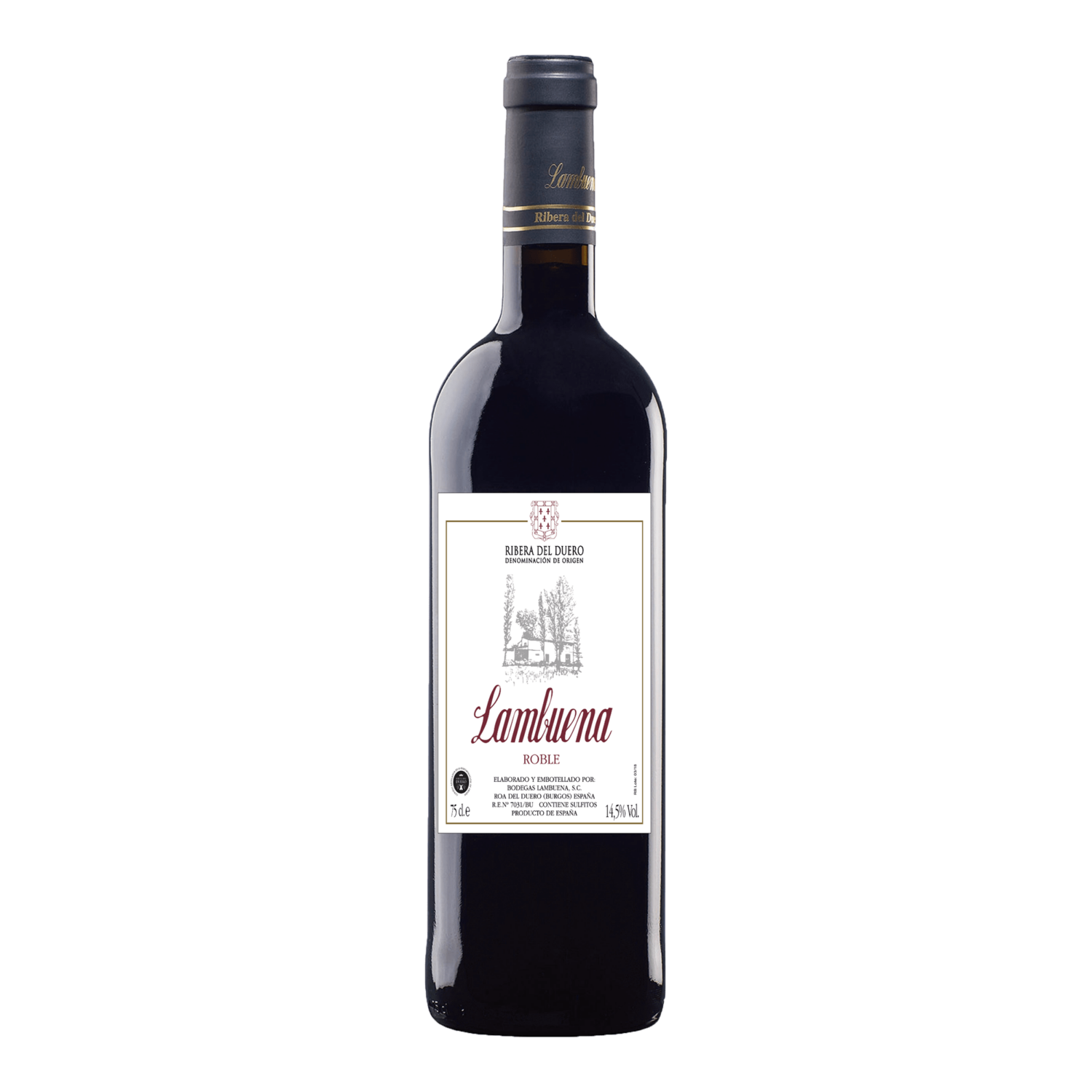 Traubensorte: TempranilloHerkunft: Ribero del Duero, SpanienProduzent: Bodegas LambuenaCharakter: intensives Kirschrot. Komplexes Aroma, schwarzen reifen Früchten, mit floralen Noten und Lakritz. Durch den kurzen Ausbau im Fass enthält der Wein leichte Röstaromen. Gute Struktur, komplex, fleischig und ausgewogen mit süssen Tanninen und geröstetem Holz, gut zusammengestellt.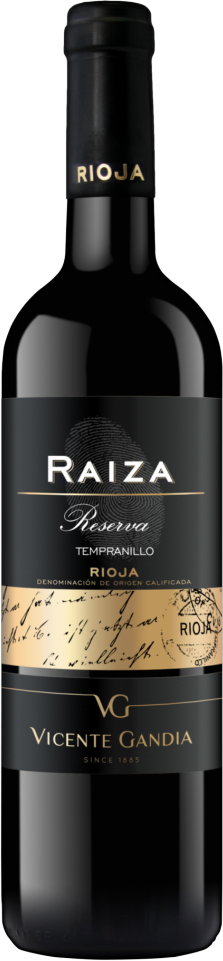 Raiza Reserva Rioja DOCa	45.- Traubensorte: TempranilloHerkunft:Aldeaneva de Ebro, Rioja, SpanienProduzent: Bodegas EgomeiCharakter: Rubinrot. In der Nase fruchtig, mit Noten von dunklen Beeren und Früchten. Balsamische Aromen, neben Nuancen von Vanille und Leder. Am Gaumen ist dieser Wein seidig und seine mineralischen Züge verleihen eine angenehme Struktur, welche zu einem lang anhaltenden Abgang begleitet.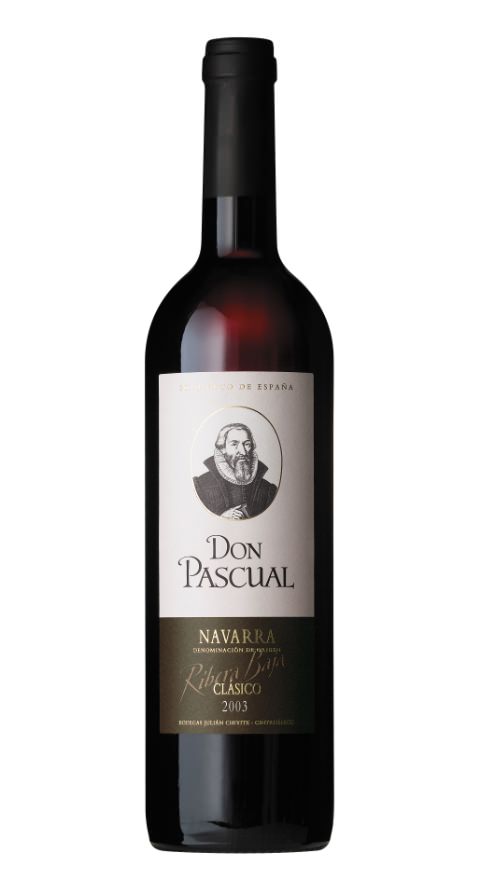 Don Pascual Navarra Ribera Baja	43.-Traubensorte: Cabernet Sauvignon, Merlot, Tempranillo, GarnachaHerkunft: Navarra, SpanienProduzent: ChiviteCharakter: tiefes purpurrot, in der Nase vielschichtige Würze, Noten von schwarzen Beeren, Kirschen, einem Hauch Pflaumen & diskreten Röstnoten, im Gaumen weicher Antrunk, dann aber voluminös, Gerbstoffe geben komplexen, würzigen Geschmack mit langem AbgangPomar Tinto Crianza	51.-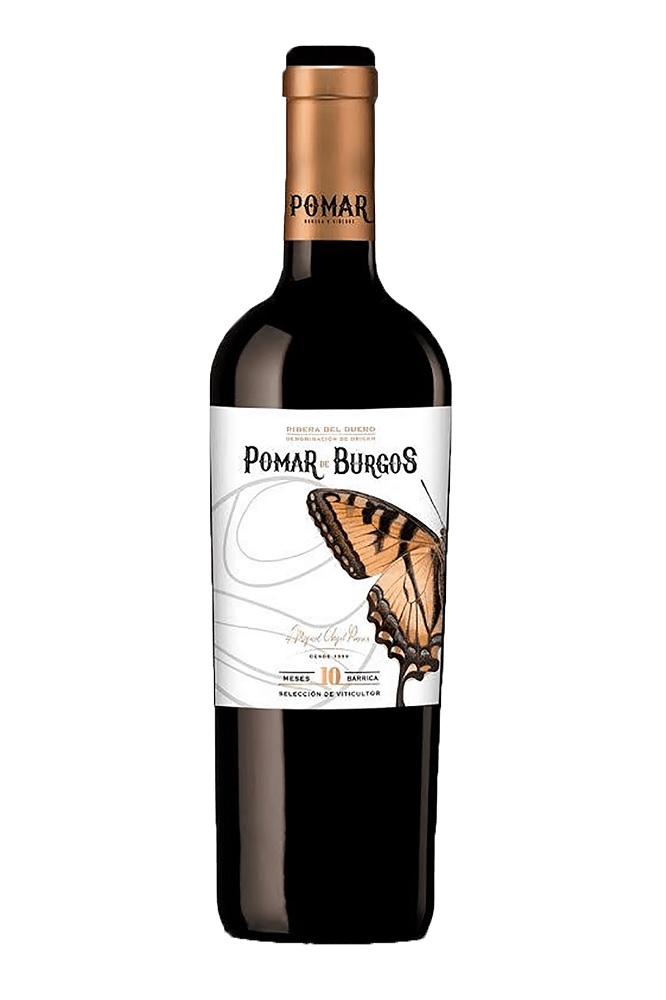 Traubensorte: Tempranillo Herkunft: Ribera del Duero, Burgos, SpanienProduzent: PomarCharakter: intensive rot, brillant und klar. In der Nase komplex und reiffruchtig von Waldbeere. Kakao, Vanillearoma und einem leichten Menthol- Geschmack. Am Gaumen voluminös und schöner Struktur, süssen Tanninen und einem langen Abgang.Rioja Monte Araoz	43.-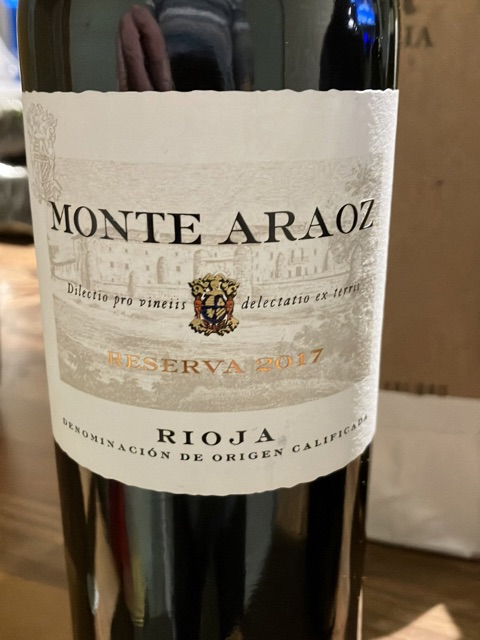 Traubensorte: TempranilloHerkunft: D.O.Ca. RiojaProduzent: El Coto de RiojaCharakter: dunkles rot, in der Nase Aromen von dunklen Beeren und Kräutern, feiner Reserva klassischen Stils, leicht zu trinken mit poliertem Tannin und einer perfekten Balance zwischen Frucht und Holz.ARGENTINIEN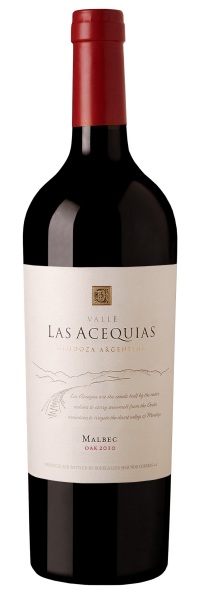 Las Acequias Mendoza OAK	40.-Traubensorte: MalbecHerkunft: Medrano, Mendoza, ArgentinienProduzent: Luis Segundo CorreasCharakter: Glänzendes Rot mit violetten Reflexen. In der Nase ein feiner delikater Hauch von Pflaumen und roten Früchten. Durch die Barriquereifung gut eingebundenes Holz mit Vanillenoten. Ausbalancierte Tannine, vollmundig. Trocken.FLASCHENWEINE ROSÉ 5 DL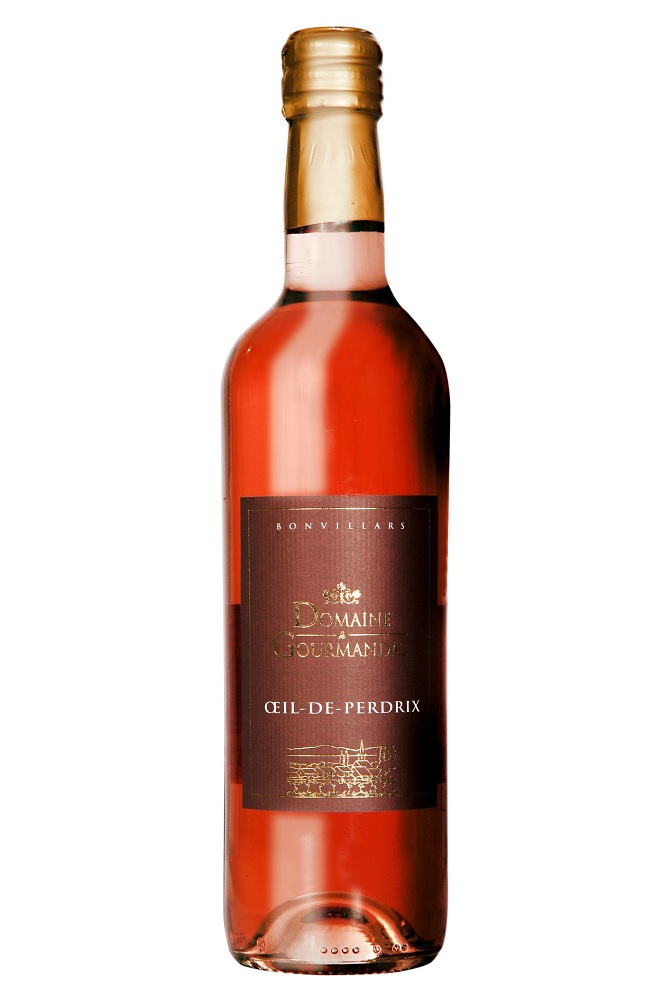 Rosé oeil de perdrix AOC Bonvillard	24.-Traubensorte: Pinot noirHerkunft: Schweiz, WaadtProduzent: Domaine de GourmandazCharakter: tiefe rosarote Farbe, kräftiger fruchtiger Rosé mit typischen Aromen der Pinot Noir TraubenFlaschenweine Rosé 7 DLChâteau Mire l’étang Le Gris Rosé	43.- 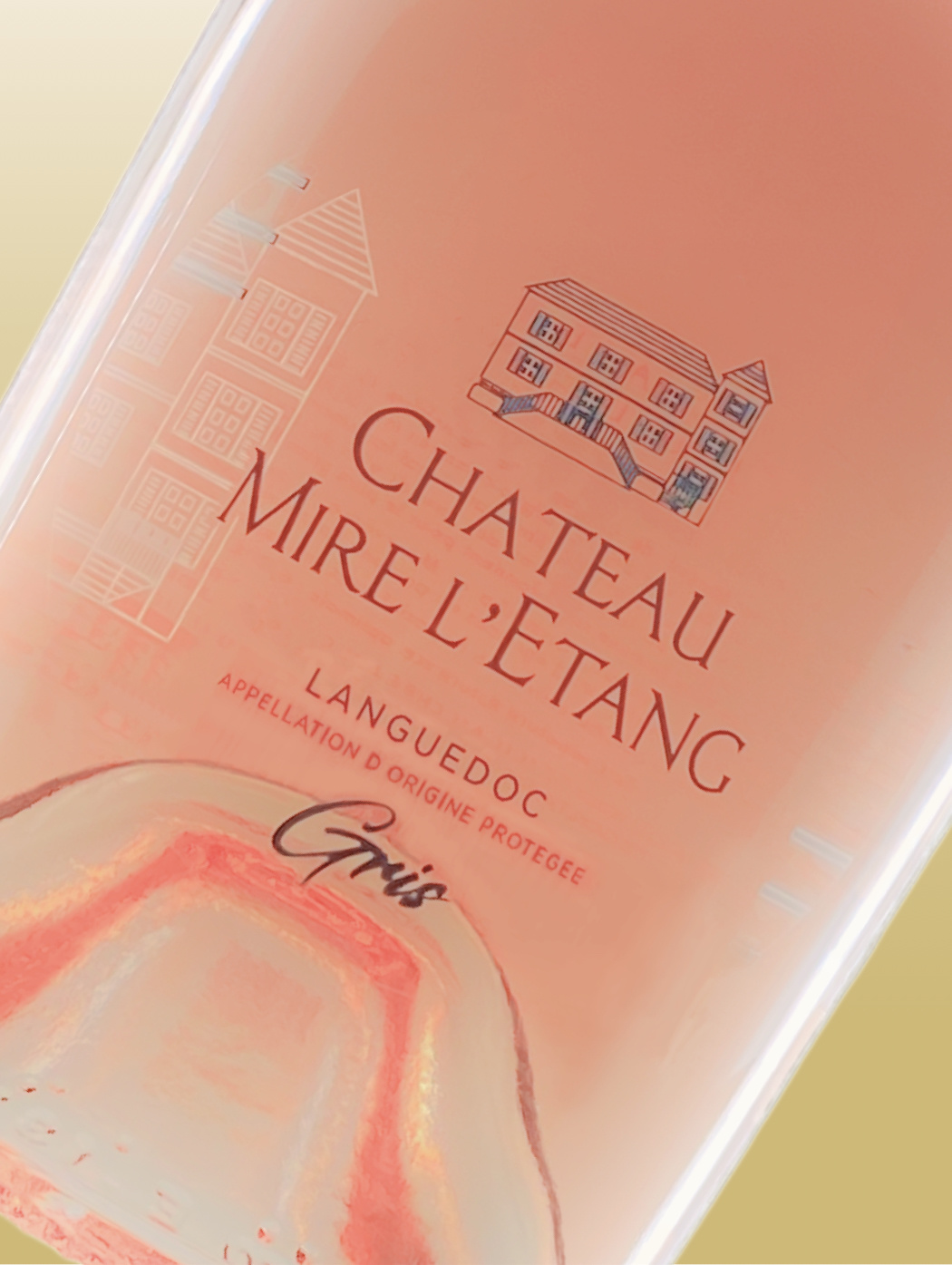 Traubensorte: Cinsault, Grenache, MourvèdreHerkunft: Languedoc, FrankreichProduzent: Château mire l’étangCharakter: ein top Rosé der sich lebhaft und erfrischend präsentiert. Aromen von Pfirsich und roten Beeren. Abgerundet wird dieses Geschmackserlebnis durch die perfekte Harmonie der mineralischen Frische in Kombination mit der kräftigen Beerenaromatik. Ein Rosé der einen sofort in den tiefen Süden Frankreichs entführt.SCHAUMWEINE 7,5 DL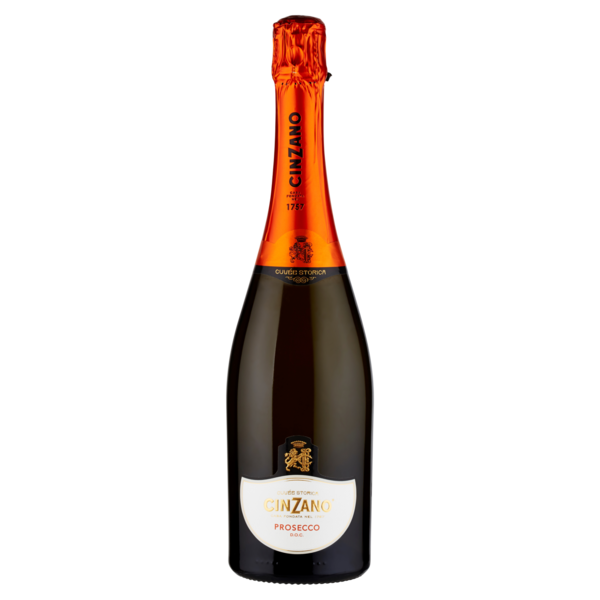 Cinzano Prosecco D.O.C.	45.- Traubensorte: Prosecco (Glera)Herkunft: Veneto, ItalienProduzent: CinzanoCharakter: prickelnd, trocken In der Nase fruchtige Aromen, grüne Äpfel und Birnen. Am Gaumen frisch und mild mit lang anhaltenden Abgang.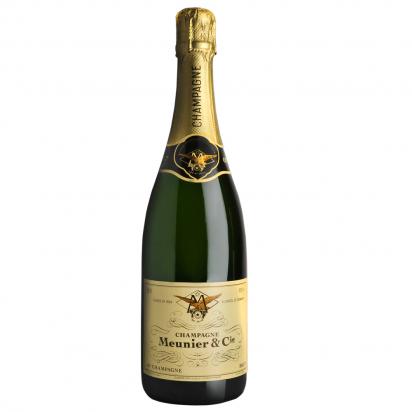 Champagne Meunier & Cie	85.-Traubensorte: Chardonnay, Pinot noir, Pinot MeunierHerkunft: Champagner, Nord- FrankreichProduzent: Champagne Meunier & CieCharakter: prickelnd, trocken